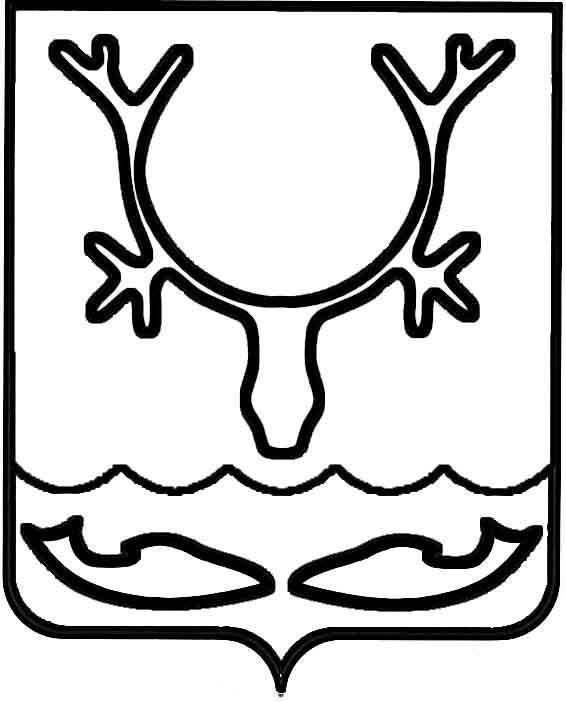 Администрация муниципального образования
"Городской округ "Город Нарьян-Мар"ПОСТАНОВЛЕНИЕВ соответствии с пунктом 2.1 части 3 статьи 28 Федерального закона 
от 06.10.2003 № 131-ФЗ "Об общих принципах организации местного самоуправления в Российской Федерации", пунктом 3 части 6 статьи 11 Федерального закона 
от 28.06.2014 № 172-ФЗ "О стратегическом планировании в Российской Федерации", пунктом 2.1 части 2 статьи 32 Устава муниципального образования "Городской округ "Город Нарьян-Мар" Администрация муниципального образования "Городской округ "Город Нарьян-Мар"П О С Т А Н О В Л Я Е Т:1. Утвердить Порядок разработки, корректировки, осуществления мониторинга и контроля реализации Стратегии социально-экономического развития муниципального образования "Городской округ "Город Нарьян-Мар" согласно Приложению 1 к настоящему постановлению.2. Утвердить Порядок разработки, корректировки, мониторинга и контроля реализации плана мероприятий по реализации стратегии социально-экономического развития муниципального образования "Городской округ "Город Нарьян-Мар" согласно Приложению 2 к настоящему постановлению.3. Настоящее постановление вступает в силу после его официального опубликования.Приложение 1к постановлению Администрации муниципального образования"Городской округ "Город Нарьян-Мар"от 28.12.2020 № 1142ПОРЯДОКРАЗРАБОТКИ, КОРРЕКТИРОВКИ, ОСУЩЕСТВЛЕНИЯ МОНИТОРИНГА И КОНТРОЛЯ РЕАЛИЗАЦИИ СТРАТЕГИИ СОЦИАЛЬНО-ЭКОНОМИЧЕСКОГО РАЗВИТИЯ МУНИЦИПАЛЬНОГО ОБРАЗОВАНИЯ "ГОРОДСКОЙ ОКРУГ 
"ГОРОД НАРЬЯН-МАР"1. Общие положения1.1.	Настоящий Порядок разработки, корректировки, мониторинга и контроля реализации Стратегии социально-экономического развития муниципального образования "Городской округ "Город Нарьян-Мар" разработан в целях реализации Федерального закона от 28 июня 2014 года № 172-ФЗ "О стратегическом планировании в Российской Федерации" и регламентирует разработку, корректировку, мониторинг 
и контроль реализации стратегии социально-экономического развития муниципального образования "Городской округ "Город Нарьян-Мар" (далее – Порядок).1.2.	Стратегия социально-экономического развития муниципального образования "Городской округ "Город Нарьян-Мар" (далее – Стратегия) является документом стратегического планирования, определяющим цели и задачи муниципального управления и социально-экономического развития муниципального образования "Городской округ "Город Нарьян-Мар" на долгосрочный период.1.3.	Стратегия разрабатывается с учетом нормативных правовых актов стратегического планирования Российской Федерации, нормативных правовых актов Ненецкого автономного округа, нормативных правовых актов муниципального образования "Городской округ "Город Нарьян-Мар".1.4.	Понятия и термины, используемые в настоящем Порядке, применяются 
в значениях, определенных Федеральным законом от 28 июня 2014 года № 172-ФЗ 
"О стратегическом планировании в Российской Федерации".1.5.	Органом, ответственным за методическое руководство и координацию процесса разработки, корректировки, осуществления мониторинга и контроля реализации Стратегии, является Администрация муниципального образования "Городской округ "Город Нарьян-Мар" в лице управления экономического 
и инвестиционного развития (далее – Уполномоченный орган).1.6.	Стратегия утверждается решением Совета городского округа "Город Нарьян-Мар".1.7.	Реализация Стратегии осуществляется путем исполнения Плана мероприятий по реализации Стратегии социально-экономического развития муниципального образования "Городской округ "Город Нарьян-Мар" (далее – План 
по реализации Стратегии), разработанного в соответствии с порядком, утвержденным Администрацией муниципального образования "Городской округ "Город 
Нарьян-Мар".2. Порядок разработки Стратегии муниципального образования "Городской округ "Город Нарьян-Мар"2.1.	Стратегия разрабатывается и утверждается на период не менее семи лет.2.2.	В разработке Стратегии принимают участие структурные подразделения Администрации муниципального образования "Городской округ "Город Нарьян-Мар", Совет городского округа "Город Нарьян-Мар", иные органы и организации 
в случаях, предусмотренных законодательством Российской Федерации, Ненецкого автономного округа и муниципальными правовыми актами муниципального образования "Городской округ "Город Нарьян-Мар" (далее – участники разработки Стратегии).2.3.	К разработке Стратегии при необходимости, в том числе на возмездной основе, могут привлекаться научные и иные организации с учетом требований законодательства Российской Федерации о контрактной системе в сфере закупок товаров, работ, услуг для обеспечения муниципальных нужд, а также законодательства о государственной, коммерческой, служебной и иной охраняемой законом тайне.2.4.	Решение о начале разработки проекта Стратегии принимается в форме постановления Администрации муниципального образования "Городской округ "Город Нарьян-Мар".2.5.	В случае принятия решения о разработке Стратегии на договорной основе Уполномоченный орган формирует техническое задание на выполнение научно-исследовательской работы по разработке проекта Стратегии.2.6.	В целях разработки Стратегии социально-экономического развития муниципального образования "Городской округ "Город Нарьян-Мар" Администрацией муниципального образования "Городской округ "Город Нарьян-Мар" создается Рабочая группа по разработке Стратегии социально-экономического развития муниципального образования "Городской округ "Город Нарьян-Мар" (далее – Рабочая группа). Состав Рабочей группы утверждается распоряжением Администрации муниципального образования "Городской округ "Город Нарьян-Мар".Решения рабочей группы оформляются протоколом и носят рекомендательный характер.2.7.	Уполномоченный орган формирует план разработки Стратегии, содержащий этапы и сроки подготовки проекта Стратегии, с указанием ответственных исполнителей и согласовывает его с Рабочей группой.2.8.	План разработки проекта Стратегии утверждается распоряжением Администрации муниципального образования "Городской округ "Город Нарьян-Мар".2.9.	Уполномоченный орган направляет участникам разработки Стратегии запрос о предоставлении сведений, необходимых для разработки Стратегии. 2.10.	Участники стратегического планирования представляют 
в уполномоченный орган не позднее двух месяцев со дня получения запроса необходимую для подготовки проекта Стратегии информацию по соответствующим видам экономической деятельности, секторам и сферам экономики, социальной сфере в форме, определенной уполномоченным органом.2.11.	Уполномоченный орган на основе сведений, предоставленных участниками разработки Стратегии, формирует проект Стратегии в срок, 
не превышающий 18 месяцев со дня начала разработки Стратегии.2.12.	Исходной базой для разработки проекта Стратегии являются:2.12.1. прогноз социально-экономического развития Российской Федерации 
и Ненецкого автономного округа на долгосрочный период;2.12.2. основные положения посланий Президента Российской Федерации Федеральному Собранию Российской Федерации;2.12.3. стратегия социально-экономического развития Ненецкого автономного округа;2.12.4. инвестиционная стратегия Ненецкого автономного округа;2.12.5. прогноз социально-экономического развития муниципального образования "Городской округ "Город Нарьян-Мар";2.12.6. данные Территориального органа Федеральной службы государственной статистики по Архангельской области и Ненецкому автономному округу, характеризующие социально-экономическое положение города Нарьян-Мара 
за отчетные годы и истекший период текущего года;2.12.7. информация казенного учреждения Ненецкого автономного округа "Центр занятости населения" о развитии рынка труда на территории города 
Нарьян-Мара;2.12.8. материалы структурных подразделений Администрации муниципального образования "Городской округ "Город Нарьян-Мар" об итогах и перспективах развития соответствующих отраслей (сфер деятельности);2.12.9. прогнозные данные Министерства экономического развития Российской Федерации.2.13. Проект Стратегии должен содержать следующие разделы:вводная часть;оценка существующего социально-экономического положения муниципального образования "Городской округ "Город Нарьян-Мар";цели и задачи социально-экономического развития муниципального образования "Городской округ "Город Нарьян-Мар";основные направления социально-экономического развития муниципального образования "Городской округ "Город Нарьян-Мар";оценка финансовых ресурсов, необходимых для реализации Стратегии, 
и механизм реализации Стратегии;ожидаемые результаты реализации Стратегии и показатели достижения целей социально-экономического развития муниципального образования "Городской округ "Город Нарьян-Мар" на период реализации Стратегии.В структуру Стратегии могут быть включены иные разделы, не противоречащие Федеральному закону от 28 июня 2014 года № 172-ФЗ "О стратегическом планировании в Российской Федерации".2.13.1. Вводная часть должна содержать общие положения Стратегии;2.13.2. Первый раздел должен содержать:2.13.2.1.	Комплексный анализ социально-демографического, пространственного и экономико-географического потенциала муниципального образования "Городской округ "Город Нарьян-Мар".2.13.2.2.	Анализ достигнутого уровня социально-экономического развития муниципального образования "Городской округ "Город Нарьян-Мар" и динамики основных показателей (за пятилетний период) по следующим разделам:демографическая ситуация и миграционные процессы;уровень жизни населения, труд и занятость;инвестиции, градостроительство (отражается в части полномочий муниципального образования "Городской округ "Город Нарьян-Мар");производственная сфера, инновации;транспортная инфраструктура;связь и информатизация;малое и среднее предпринимательство;потребительский рынок и сфера услуг;городская инженерная инфраструктура и жилищно-коммунальное хозяйство; ресурсосбережение;налоговая и бюджетная политика;социальная сфера (образование, охрана общественного здоровья, социальная поддержка населения, физическая культура и спорт, молодежная политика, культура 
и туризм) (без учета переданных Ненецкому автономному округу полномочий) (отражается в части полномочий муниципального образования "Городской округ "Город Нарьян-Мар");охрана окружающей среды, благоустройство территории, в том числе общественных пространств;муниципальное управление, гражданское общество;безопасность жизнедеятельности;межрегиональные и партнерские связи.Данный подраздел также должен содержать:анализ существующей системы стратегического планирования муниципального образования "Городской округ "Город Нарьян-Мар", в том числе действующих документов в области стратегического развития и итогов их реализации;количественную и качественную характеристику основных проблем, решение которых составит основное содержание Стратегии.2.13.2.3.	Стратегическую диагностику социально-экономического развития муниципального образования "Городской округ "Город Нарьян-Мар".2.13.2.4.	Сравнительный анализ муниципального образования "Городской округ "Город Нарьян-Мар" с сопоставимыми городами Российской Федерации 
и СЗФО по основным показателям социально-экономического развития.2.13.2.5.	Формулировку основных альтернативных сценариев (моделей долгосрочного развития), отличающихся набором основных планируемых 
к реализации мер и, соответственно, образом желаемого будущего, определение стратегии приоритетов, выбор целевой модели долгосрочного развития.2.13.3.	Второй раздел должен содержать стратегическое видение, сформулированные приоритеты, а также задачи социально-экономического развития муниципального образования "Городской округ "Город Нарьян-Мар", обеспечивающие в комплексе достижение цели. Период реализации Стратегии может разбиваться на этапы, которые целесообразно выделять с учетом установленной периодичности бюджетного планирования: три года (для первого этапа и текущего периода бюджетного планирования) и три - шесть лет (для последующих этапов).2.13.4.	Третий раздел должен содержать следующие направления:развитие человеческого капитала и социальной сферы;экономическое развитие;повышение инвестиционной привлекательности;обеспечение комплексной безопасности;развитие информационно-коммуникационной инфраструктуры;повышение эффективности муниципального управления;иные направления по решению Администрации муниципального образования "Городской округ "Город Нарьян-Мар".По каждому направлению приводится развернутая характеристика планируемых изменений; указываются стратегические проекты и муниципальные программы (разработанные ранее и планируемые к разработке).2.13.5.	Четвертый раздел должен содержать.2.13.5.1.	Информацию о ресурсном обеспечении реализации Стратегии за счет средств бюджета муниципального образования "Городской округ "Город Нарьян-Мар" и о прогнозной (справочной) оценке ресурсного обеспечения реализации Стратегии 
за счет всех источников финансирования с приложением табличного материала.Источниками финансирования реализации Стратегии могут быть средства бюджета муниципального образования "Городской округ "Город Нарьян-Мар", бюджета Ненецкого автономного округа, бюджета Российской Федерации и иных источников.2.13.5.2.	Информацию о механизмах реализации Стратегии с указанием ответственных исполнителей, системе мониторинга и контроля за ходом реализации Стратегии.2.13.6.	Пятый раздел должен содержать.2.13.6.1.	Перечень ожидаемых конечных результатов по итогам реализации Стратегии с указанием целевых показателей.2.13.6.2.	Анализ рисков реализации Стратегии и описание мер управления рисками реализации Стратегии.2.14. Целевые показатели Стратегии устанавливаются на основе:2.14.1.	показателей для оценки эффективности деятельности органов местного самоуправления, установленных в соответствии с Указом Президента Российской Федерации от 28.04.2008 № 607 "Об оценке эффективности деятельности органов местного самоуправления городских округов и муниципальных районов";2.14.2.	показателей прогноза социально-экономического развития муниципального образования "Городской округ "Город Нарьян-Мар" на долгосрочный период;2.14.3.	целевых показателей стратегических проектов и муниципальных программ муниципального образования "Городской округ "Город Нарьян-Мар".Целевые показатели должны быть измеримыми, непосредственно зависеть 
от решения задач.Сведения о составе и значениях целевых показателей Стратегии приводятся 
в табличной форме.В разделе приводится обоснование состава и значений целевых показателей Стратегии и дается оценка влияния внешних факторов и условий их достижения.2.15. При проведении анализа рисков реализации Стратегии и описании мер управления рисками реализации Стратегии необходимо:2.15.1. Определить факторы риска с указанием источников их возникновения 
и характера влияния на ход и результаты реализации Стратегии;2.15.2. Дать оценку факторов риска;2.15.3. Предложить меры управления рисками.2.16.	В составе обоснования предложений по мерам управления рисками реализации Стратегии приводятся:2.16.1.	Меры правового регулирования, направленные на минимизацию негативного влияния рисков (внешних факторов);2.16.2	меры, направленные на управление рисками, их своевременное выявление и минимизацию;2.16.3	мероприятия по управлению реализацией Стратегии, направленные 
на своевременное обнаружение, мониторинг и оценку влияния рисков внешних факторов, а также разработку и реализацию мер по минимизации их негативного влияния на реализацию Стратегии.2.17.	Проект Стратегии подлежит обязательному общественному обсуждению путем проведения публичных слушаний в соответствии с Положением "О порядке организации и проведения публичных слушаний в муниципальном образовании "Городской округ "Город Нарьян-Мар", утвержденным постановлением Совета городского округа "Город Нарьян-Мар" от13.04.2006 № 56.Перед проведением публичных слушаний Уполномоченный орган согласовывает проект Стратегии с Рабочей группой.2.18.	Проект Стратегии, прошедший процедуру публичных слушаний, 
после доработки повторно выносится на рассмотрение Рабочей группы для одобрения.2.19.	Одобренный проект Стратегии выносится на рассмотрение и утверждение Совета городского округа "Город Нарьян-Мар".2.20.	Утвержденная Стратегия размещается в информационно-телекоммуникационной сети "Интернет" на официальном сайте Администрации муниципального образования "Городской округ "Город Нарьян-Мар" и подлежит обязательной регистрации в федеральном государственном реестре документов стратегического планирования в порядке и сроки, установленные Постановлением Правительства Российской Федерации от 25.06.2015 № 631 "О порядке государственной регистрации документов стратегического планирования и ведения федерального государственного реестра документов стратегического планирования" (вместе с "Правилами государственной регистрации документов стратегического планирования и ведения федерального государственного реестра документов стратегического планирования") (далее – Постановление от 25.06.2015 № 631).3. Корректировка Стратегии3.1.	Решение о корректировке Стратегии без изменения периода ее реализации принимается в следующих случаях:3.1.1.	Изменения приоритетов социально-экономического развития Российской Федерации;3.1.2.	Изменения требований законодательства, регламентирующего порядок разработки и принятия документов стратегического планирования на муниципальном уровне;3.1.3.	Изменения внутренних и внешних условий социально-экономического развития муниципального образования "Городской округ "Город Нарьян-Мар";3.1.4.	Внесения изменений в Стратегию социально-экономического развития Ненецкого автономного округа в части, затрагивающей вопросы социально-экономического развития муниципального образования "Городской округ "Город Нарьян-Мар".3.1.5.	Результаты мониторинга и контроля реализации Стратегии.3.2.	Корректировка Стратегии осуществляется в порядке, предусмотренном 
для ее разработки.3.3.	Субъекты правотворческой инициативы, установленные Уставом муниципального образования "Городской округ "Город Нарьян-Мар", вносят проект решения Совета городского округа "Город Нарьян-Мар" о внесении изменений 
в Стратегию в установленном порядке в Совет городского округа "Город Нарьян-Мар"3.4.	Утвержденные изменения в Стратегию размещаются в информационно-телекоммуникационной сети "Интернет" на официальном сайте Администрации муниципального образования "Городской округ "Город Нарьян-Мар" и подлежат обязательной регистрации в федеральном государственном реестре документов стратегического планирования в порядке и сроки, установленные Постановлением Правительства Российской Федерации от 25 июня 2015 года № 631.3.5.	Сведения о корректировке подлежат направлению в Министерство экономического развития Российской Федерации для государственной регистрации 
и внесения изменений в федеральный государственный реестр документов стратегического планирования в соответствии с Постановлением от 25.06.2015 № 631.4. Мониторинг и контроль реализации Стратегии4.1.	Мониторинг и контроль реализации Стратегии осуществляются в целях повышения эффективности функционирования системы стратегического планирования, повышения эффективности деятельности муниципального образования "Городской округ "Город Нарьян-Мар", осуществляемого на основе комплексной оценки основных социально-экономических и финансовых показателей, результатов реализации мероприятий, содержащихся в документах стратегического планирования муниципального образования "Городской округ "Город Нарьян-Мар", а также повышения эффективности деятельности участников стратегического планирования по достижению в установленные сроки запланированных показателей социально-экономического развития муниципального образования "Городской округ "Город Нарьян-Мар".4.2.	Мониторинг и контроль реализации Стратегии осуществляются Уполномоченным органом в рамках мониторинга и контроля реализации Плана 
по реализации Стратегии на основе официальных статистических данных, данных ведомственной статистики, информации по выполнению мероприятий Плана 
по реализации Стратегии, предоставляемой ответственными исполнителями 
в установленном порядке.4.3.	Ответственные исполнители ежегодно не позднее 1 марта года, следующего за отчетным, предоставляют в Уполномоченный орган информацию 
о выполнении целевых индикаторов и мероприятий Плана по реализации Стратегии.4.4.	Результаты мониторинга реализации Стратегии отражаются в ежегодном отчете Главы муниципального образования "Городской округ "Город Нарьян-Мар"  
о результатах своей деятельности.4.5.	Уполномоченный орган осуществляет мониторинг реализации Стратегии посредством анализа отклонений достигнутых значений целевых индикаторов 
от запланированных значений целевых индикаторов и выполнения, запланированных в отчетном году мероприятий Плана по реализации Стратегии.4.6.	В целях осуществления контроля реализации Стратегии используются результаты мониторинга реализации Стратегии.Приложение 2 к постановлению Администрации муниципального образования"Городской округ "Город Нарьян-Мар"от 28.12.2020 № 1142ПОРЯДОКРАЗРАБОТКИ, КОРРЕКТИРОВКИ, МОНИТОРИНГА И КОНТРОЛЯРЕАЛИЗАЦИИ ПЛАНА МЕРОПРИЯТИЙ ПО РЕАЛИЗАЦИИСТРАТЕГИИ СОЦИАЛЬНО-ЭКОНОМИЧЕСКОГО РАЗВИТИЯМУНИЦИПАЛЬНОГО ОБРАЗОВАНИЯ "ГОРОДСКОЙ ОКРУГ 
"ГОРОД НАРЬЯН-МАР"1. ОБЩИЕ ПОЛОЖЕНИЯ1.1.	Настоящий Порядок разработки, корректировки, мониторинга и контроля реализации плана мероприятий по реализации стратегии социально-экономического развития муниципального образования "Городской округ "Город Нарьян-Мар" разработан в целях реализации Федерального закона от 28 июня 2014 года № 172-ФЗ "О стратегическом планировании в Российской Федерации" и регламентирует разработку, корректировку, мониторинг и контроль реализации плана мероприятий 
по реализации стратегии социально-экономического развития муниципального образования "Городской округ "Город Нарьян-Мар" (далее – План мероприятий).1.2.	Понятия и термины, используемые в настоящем Порядке, применяются 
в значениях, определенных Федеральным законом от 28 июня 2014 года № 172-ФЗ 
"О стратегическом планировании в Российской Федерации".1.3.	Уполномоченным органом, ответственным за координацию деятельности по разработке, корректировке, осуществление мониторинга и контроля реализации Плана мероприятий, является Администрация муниципального образования "Городской округ "Город Нарьян-Мар" в лице управления экономического 
и инвестиционного развития (далее – Уполномоченный орган).2. РАЗРАБОТКА ПЛАНА МЕРОПРИЯТИЙПО РЕАЛИЗАЦИИ СТРАТЕГИИ СОЦИАЛЬНО-ЭКОНОМИЧЕСКОГО РАЗВИТИЯ МУНИЦИПАЛЬНОГО ОБРАЗОВАНИЯ "ГОРОДСКОЙ ОКРУГ "ГОРОД НАРЬЯН-МАР"2.1.	План мероприятий разрабатывается на основе положений стратегии социально-экономического развития муниципального образования "Городской округ "Город Нарьян-Мар" (далее – Стратегия) на период ее реализации.2.2.	Разработка Плана мероприятий осуществляется уполномоченным органом во взаимодействии со структурными подразделениями Администрации муниципального образования "Городской округ "Город Нарьян-Мар".2.3.	Разработка Плана мероприятий осуществляется при методическом содействии исполнительных органов государственной власти Ненецкого автономного округа, осуществляющих функции нормативно-правового регулирования в сфере социально-экономического развития муниципальных образований Ненецкого автономного округа.2.4.	Разработка Плана включает в себя следующие этапы:разработка и обсуждение проекта Плана;утверждение Плана.2.5.	План мероприятий содержит:целевые индикаторы (показатели) реализации Стратегии и их плановые ежегодные значения;комплекс мероприятий (с указанием ответственных за выполнение и сроков реализации) и перечень муниципальных программ муниципального образования "Городской округ "Город Нарьян-Мар", обеспечивающих достижение долгосрочных целей и решение задач социально-экономического развития муниципального образования "Городской округ "Город Нарьян-Мар", определенных в Стратегии.2.6.	План мероприятий может содержать этапы реализации Стратегии с учетом установленной периодичности бюджетного планирования.2.7.	План мероприятий утверждается распоряжением Администрации муниципального образования "Городской округ "Город Нарьян-Мар".2.8.	Сведения о принятом Плане мероприятий подлежат направлению 
в Министерство экономического развития Российской Федерации для государственной регистрации и включения в федеральный государственный реестр документов стратегического планирования в соответствии с Постановлением Правительства Российской Федерации от 25 июня 2015 года № 631 "О порядке государственной регистрации документов стратегического планирования и ведения федерального государственного реестра документов стратегического планирования" (вместе 
с "Правилами государственной регистрации документов стратегического планирования и ведения федерального государственного реестра документов стратегического планирования") (далее – Постановление от 25.06.2015 № 631).3. МОНИТОРИНГ И КОНТРОЛЬ РЕАЛИЗАЦИИ ПЛАНА МЕРОПРИЯТИЙПО РЕАЛИЗАЦИИ СТРАТЕГИИ СОЦИАЛЬНО-ЭКОНОМИЧЕСКОГО РАЗВИТИЯ МУНИЦИПАЛЬНОГО ОБРАЗОВАНИЯ "ГОРОДСКОЙ ОКРУГ "ГОРОД НАРЬЯН-МАР"3.1.	Мониторинг и контроль реализации Плана мероприятий проводятся 
в целях оценки результативности и эффективности реализации комплекса мероприятий и выявления отклонений фактических значений показателей (целевых индикаторов) 
от их целевых значений.3.2.	Мониторинг и контроль реализации Плана мероприятий осуществляются уполномоченным органом.3.3.	Структурные подразделения Администрации муниципального образования "Городской округ "Город Нарьян-Мар", ответственные за реализацию мероприятий 
и достижение значений показателей (целевых индикаторов) Плана мероприятий, направляют в уполномоченный орган в срок не позднее не позднее 1 марта года, следующего за отчетным, сведения о реализации Плана мероприятий, которые должны содержать:3.3.1	Информацию о результатах выполнения мероприятий и достижении плановых значений Показателей за отчетный год;3.3.2.	Анализ достигнутого уровня Показателей за отчетный год по отношению к уровню базового года, по отношению к уровню предшествующего года 
и по сравнению с запланированными значениями, описание тенденций развития 
на следующие отчетные периоды;3.3.3.	Анализ исполнения мероприятий с указанием причин в случае неисполнения мероприятий и необходимых мер для обеспечения реализации запланированных мероприятий;3.3.4.	Анализ использованных в реализации Плана мероприятий организационных механизмов и мероприятий:экономического планирования и управления (муниципальные программы, инвестиционные проекты);финансового обеспечения (ресурсное обеспечение реализации мероприятий Плана мероприятий по бюджетным и внебюджетным источникам);нормативного регулирования (разработка правовых актов, регламентация предоставления муниципальных услуг);информационно-коммуникационного обеспечения (создание информационных систем, обеспечивающих взаимодействие Администрации, общества и бизнеса, организация взаимодействия с общественными организациями, проведение общественных слушаний, выступления в СМИ, работа в общественных приемных, 
с обращениями граждан);сведения об организациях, деятельность которых вносит наиболее значительный вклад в социально-экономическое развитие муниципального образования "Городской округ "Город Нарьян-Мар", в динамику развития по отрасли или сферы;выявление проблем, анализ факторов, оказывающих влияние на реализацию Плана мероприятий в части исполнения мероприятий и достижения целевых значений Показателей;выводы о степени достижения стратегических целей, мероприятий 
и Показателей, а также, при необходимости, предложения по корректировке документов стратегического планирования муниципального образования "Городской округ "Город Нарьян-Мар".3.4.	Уполномоченный орган на основании сведений и информации, указанных в пункте 3.3. настоящего Порядка, формирует ежегодный годовой отчет/доклад о ходе выполнения Плана мероприятий (далее – Годовой отчет).3.5.	Годовой отчет содержит.3.5.1.	Таблицу о результатах исполнения мероприятий;3.5.2.	Таблицу о достижении плановых значений Показателей за отчетный год;3.5.3.	Аналитическую записку (далее – аналитическая записка), содержащую конкретные выводы по реализации Стратегии в целом и по каждому из разделов 
по основным направлениям социально-экономической политики муниципального образования "Городской округ "Город Нарьян-Мар" (человеческий капитал, экономика, территория проживания, управление):3.5.3.1. о количестве запланированных на отчетный год мероприятий, степени их выполнения (в %) и причинах невыполнения мероприятий;3.5.3.2. о количестве запланированных Показателей, степени их достижения, причинах не достижения плановых значений Показателей;3.5.3.3. о наиболее значимых достигнутых результатах социально-экономического развития муниципального образования "Городской округ "Город Нарьян-Мар" за отчетный период;3.5.3.4. о возможных рисках не достижения значений утвержденных Показателей на плановый период;3.5.3.5. о необходимых мерах по корректировке основных направлений деятельности Администрации, способствующих повышению эффективности решения задач социально-экономического развития муниципального образования "Городской округ "Город Нарьян-Мар" и функционирования системы стратегического планирования муниципального образования "Городской округ "Город Нарьян-Мар".3.6.	Результаты мониторинга реализации Плана мероприятий, содержащиеся 
в Годовом отчете, отражаются в ежегодном отчете главы муниципального образования "Городской округ "Город Нарьян-Мар" о результатах своей деятельности.4. КОРРЕКТИРОВКА ПЛАНА МЕРОПРИЯТИЙ4.1.	Корректировка Плана мероприятий осуществляется после актуализации Стратегии, на основании которой он был разработан, а также при изменении условий реализации планируемых мероприятий (внешних и внутренних факторов), снижающих результативность и эффективность планируемых мероприятий.4.2.	Корректировка Плана мероприятий осуществляется:в случае корректировки Стратегии в течение шести месяцев со дня вступления 
в силу изменений Стратегии;при необходимости в случае изменения внешних и внутренних факторов, оказывающих существенное влияние на социально-экономическое развитие муниципального образования "Городской округ "Город Нарьян-Мар".4.3.	Корректировка Плана мероприятий осуществляется уполномоченным органом во взаимодействии со структурными подразделениями Администрации муниципального образования "Городской округ "Город Нарьян-Мар".4.4.	Корректировка Плана мероприятий утверждается распоряжением Администрации муниципального образования "Городской округ "Город Нарьян-Мар".4.5.	Сведения о корректировке Плана мероприятий подлежат направлению 
в Министерство экономического развития Российской Федерации для государственной регистрации и внесения изменений в федеральный государственный реестр документов стратегического планирования в соответствии с Постановлением 
от 25.06.2015 № 631.28.12.2020№1142Об утверждении порядков разработки, корректировки, мониторинга и контроля реализации отдельных документов стратегического планирования муниципального образования "Городской округ "Город Нарьян-Мар"Глава города Нарьян-Мара О.О. Белак